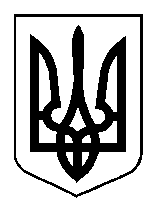 Міністерство освіти і науки УкраїниЗАТВЕРДЖЕНОНаказ Міністерства освіти і науки Українивід 17 лютого 2021 р. № 214   Стандарт професійної (професійно-технічної) освітиСП(ПТ)О 6121.М.75.00-2021 (позначення стандарту)Видання офіційнеКиїв-2021Інформація про робочу групуРозробникиШевчук Л. І. – директор  Науково-методичного центру професійно-технічної освіти та підвищення кваліфікації інженерно-педагогічних  працівників у Хмельницькій області, кандидат педагогічних наук, доцент.Лісовський М. І. – директор Плужненського професійного аграрного ліцею.Прилепська І. Д. – заступник директора з навчальної  роботи Плужненського професійного аграрного ліцею.Кушнір В. П. – заступник директора з навчально-виробничої роботи Плужненського професійного аграрного ліцею.Палига В. П. – майстер  виробничого навчання Плужненського професійного аграрного ліцею.Синюк О. І. – методист Плужненського професійного аграрного ліцею.Кроцюк В. М. – голова методичної комісії, викладач професійно-теоретичної підготовки  Плужненського професійного аграрного ліцею.Корнійчук Г . О. – викладач загальнопрофесійної  підготовки Плужненського професійного аграрного ліцею.Стасюк М. П. – методист лабораторії професійної підготовки Науково-методичного центру професійно-технічної освіти та підвищення кваліфікації інженерно-педагогічних працівників у Хмельницькій області.КонсультантКравець Ю. І. – державний експерт експертної групи з питань змісту та забезпечення якості освіти директорату професійної освіти Міністерства освіти і науки України.Літературний редакторМацейко В. С. – методист лабораторії передового педагогічного досвіду  та інформаційно-видавничої діяльності  Науково-методичного центру професійно-технічної освіти та підвищення кваліфікації інженерно-педагогічних працівників у Хмельницькій області.Технічний редактор Стасюк М. П. – методист лабораторії професійної підготовки Науково-методичного центру професійно-технічної освіти та підвищення кваліфікації інженерно-педагогічних працівників у Хмельницькій області.Керівник робочої групиШевчук Л. І. – директор Науково-методичного центру професійно-технічної освіти та підвищення кваліфікації інженерно-педагогічних працівників у Хмельницькій області, кандидат педагогічних наук, доцент.Загальні положенняСтандарт професійної (професійно-технічної) освіти (далі – СП(ПТ)О) з професії 6121 «Оператор з ветеринарного оброблення тварин» розроблено відповідно до:законів України «Про освіту», «Про професійну (професійно-технічну) освіту», «Про повну загальну середню освіту», «Про професійний розвиток працівників», «Про організації роботодавців, їх об'єднання, права і гарантії їх діяльності»;Положення про Міністерство освіти і науки України, затвердженого  постановою Кабінету Міністрів України від 16 жовтня 2014 р. № 630;кваліфікаційної характеристики професії «Оператор з ветеринарного оброблення тварин» Довідника кваліфікаційних характеристик професій працівників, випуск № 79 «Ветеринарна діяльність», затвердженого наказом Міністерства аграрної політики України від 07 листопада 2006 р. № 653;Рамкової програми ЄС щодо оновлених ключових компетентностей для навчання протягом життя, схваленої Європейським парламентом і Радою Європейського союзу 17 січня 2018 року;інших нормативно-правових актів.СП(ПТ)О) є обов’язковим для виконання усіма закладами професійної (професійно-технічної) освіти, підприємствами, установами та організаціями, незалежно від їх підпорядкування та форми власності, що здійснюють (або забезпечують) підготовку та перепідготовку кваліфікованих робітників. Стандарт професійної (професійно-технічної) освіти містить:титульну сторінку;інформацію про робочу групу з розроблення СП(ПТ)О;загальні положення щодо реалізації СП(ПТ)О;сферу професійної діяльності випускника;загальнопрофесійний навчальний блок, що містить перелік загальнопрофесійних і ключових компетентностей та їх зміст;перелік навчальних модулів та професійних компетентностей; вимоги до професійної кваліфікації;вимог до освітнього, освітньо-кваліфікаційного рівня, професійної кваліфікації випускника;типовий навчальний план;	перелік основних засобів навчання.Загальні вимоги щодо реалізації СП(ПТ)ОПідготовка кваліфікованих робітників за професією 6121 «Оператор з ветеринарного оброблення тварин» включає первинну професійну підготовку та перепідготовку. Підготовка за професією  ґрунтується на компетентнісному підході та структурується за модульним принципом.Навчальний модуль – логічно завершена складова СП(ПТ)О, що формується на основі кваліфікаційної характеристики, містить навчальний матеріал, необхідний для набуття професійних, загальнопрофесійних і ключових компетентностей з урахуванням потреб роботодавців, сучасних технологій, новітніх матеріалів.Структура навчального модуля включає перелік компетентностей та їх зміст. Засвоєння навчального модуля може підтверджуватися відповідним документом (сертифікат/посвідчення/свідоцтво), що видається закладом професійної (професійно-технічної) освіти, підприємством, установою чи організацією, незалежно від їх підпорядкування та форми власності, які здійснюють підготовку кваліфікованих робітників.СП(ПТ)О визначає три групи компетентностей: загальнопрофесійні, ключові та професійні. Загальнопрофесійні компетентності – знання та уміння, що є загальними для професії. Ключові компетентності – загальні здібності й уміння (психологічні, когнітивні, соціально-особистісні, інформаційні, комунікативні), що дають змогу особі розуміти ситуацію, досягати успіху в особистісному і професійному житті, набувати соціальної самостійності та забезпечують ефективну професійну й міжособистісну взаємодію.Загальнопрофесійні та ключові компетентності набуваються у логічній послідовності впродовж строку освітньої програми та можуть розвиватися у процесі навчання протягом усього життя шляхом формального, неформального та інформального навчання.Професійна компетентність – здатність особи в межах визначених повноважень застосовувати спеціальні знання, уміння та навички, виявляти відповідні моральні та ділові якості для належного виконання встановлених завдань і обов’язків, навчання, професійного та особистісного розвитку.Професійні компетентності дають особі змогу виконувати трудові функції, швидко адаптуватися до змін у професійній діяльності та є складовими відповідної професійної кваліфікації.Тривалість професійної підготовки встановлюється відповідно до освітньої програми в залежності від виду підготовки та визначається робочим навчальним планом.При організації перепідготовки або навчанні на виробництві строк професійного навчання може бути скороченим з урахуванням наявності документів про освіту, набутого досвіду (неформальна чи інформальна освіта) та визначається за результатами вхідного контролю. Вхідний контроль знань, умінь та навичок здійснюється відповідно до законодавства.Навчальний час здобувача освіти визначається обліковими одиницями часу, передбаченого для виконання освітніх програм закладів професійної (професійно-технічної) освіти.Навчальний (робочий) час здобувача освіти в період проходження виробничої практики встановлюється залежно від режиму роботи підприємства згідно з законодавством.Професійно-практична підготовка здійснюється в навчальних лабораторіях, навчально-виробничих дільницях та безпосередньо на робочих місцях підприємств. Типовий навчальний план підготовки кваліфікованих робітників  за професійною кваліфікацією включає розподіл навчального навантаження між загальнопрофесійною, професійно-теоретичною та професійно-практичною підготовками; консультації; кваліфікаційну атестацію. У типовому навчальному плані визначено загальну кількість годин для оволодіння професійною кваліфікацією та розподіл годин між навчальними модулями. Години, відведені на консультації, враховуються в загальному фонді навчального часу.Робочі навчальні програми підготовки кваліфікованих робітників розробляються самостійно закладами професійної (професійно-технічної) освіти, підприємствами, установами та організаціями, що здійснюють підготовку (перепідготовку) кваліфікованих робітників.Робочі навчальні плани та програми для підготовки кваліфікованих робітників розробляється закладами  професійної (професійно-технічної) освіти за погодженням із роботодавцями та органами управління освітою на основі СП(ПТ)О.Робочі навчальні плани підготовки кваліфікованих робітників визначають графік освітнього процесу, навчальні предмети, їх погодинний розподіл та співвідношення між загальнопрофесійною, професійно-теоретичною та професійно-практичною підготовками.Робочі навчальні програми для підготовки кваліфікованих робітників визначають зміст навчальних предметів відповідно до компетентностей та тематичний погодинний розподіл відповідно до робочих навчальних планів.Перелік основних засобів навчання розроблено відповідно до потреб роботодавців, сучасних технологій та матеріалів.За результатами здобуття професійної кваліфікації проводиться державна кваліфікаційна атестація, що передбачає оцінювання набутих компетентностей та визначається параметрами: «знає – не знає»; «уміє – не вміє». Поточне оцінювання проводиться відповідно до чинних нормативно-правових актів.Заклади професійної (професійно-технічної) освіти організовують та здійснюють поточний, тематичний, проміжний і вихідний контроль знань, умінь та навичок здобувачів освіти, їх кваліфікаційну атестацію. Представники роботодавців, їх організацій та об’єднань можуть долучатися до тематичного, вихідного контролю знань, умінь та навичок здобувачів освіти та безпосередньо беруть участь у  кваліфікаційній атестації.Після завершення навчання кожен здобувач освіти повинен уміти самостійно виконувати всі роботи, передбачені кваліфікаційною характеристикою, технологічними умовами і нормами, встановленими в галузі.Навчання з охорони праці проводиться відповідно до вимог чинних нормативно-правових актів з питань охорони праці. При складанні робочих навчальних планів та програм необхідно врахувати, що при первинній професійній підготовці на вивчення предмета «Охорона праці» потрібно виділити не менше 30 годин навчального часу, а при  підвищенні кваліфікації та перепідготовці – не менше 15 годин (п.2.3. Типового положення про порядок проведення навчання і перевірки знань з питань охорони праці, затвердженого наказом Державного комітету України з нагляду за охороною праці від 26 січня 2005 р. № 15, зареєстрованого в Міністерстві юстиції України 15 лютого 2005 р. за № 231/10511).Питання з охорони праці, що стосуються технологічного виконання робіт, застосування матеріалів, обладнання чи інструментів включаються до робочих навчальних програм модулів, предметів спецтехнології та матеріалознавства. До самостійного виконання робіт здобувачі освіти допускаються лише після навчання й перевірки знань з охорони праці. Кваліфікаційна пробна робота проводиться за рахунок часу, відведеного на виробничу практику. Перелік кваліфікаційних пробних робіт розробляється закладами професійної (професійно-технічної) освіти, підприємствами відповідно до вимог кваліфікаційної характеристики, потреб роботодавців галузі, сучасних технологій та новітніх матеріалів.Критерії кваліфікаційної атестації випускників розробляються закладом  освіти разом з роботодавцями і ґрунтуються на компетентнісному підході відповідно до вимог кваліфікаційної характеристики, потреб роботодавців галузі, сучасних технологій та новітніх матеріалів і погоджуються з регіональними органами освіти. Присвоєння кваліфікації проводиться державною кваліфікаційною комісією відповідно до Положення про порядок кваліфікаційної атестації та присвоєння кваліфікації особам, які здобувають професійно-технічну освіту, що затверджене спільним наказом Міністерства праці та соціальної політики України і Міністерства освіти України від 31 грудня 1998 р. № 201/469, зареєстровано в Міністерстві юстиції України 1 березня 1999 р. за № 124/3417.Здобувачу освіти, який при первинній професійній підготовці опанував відповідну освітню програму й успішно пройшов кваліфікаційну атестацію, присвоюється освітньо-кваліфікаційний рівень «кваліфікований робітник» та видається диплом кваліфікованого робітника державного зразка. Особі, яка при перепідготовці опанувала освітню програму за кваліфікацією оператора з ветеринарного оброблення тварин 5 розряду та успішно пройшла кваліфікаційну атестацію, видається свідоцтво про присвоєння професійної кваліфікації.Сфера професійної діяльностіКВЕД ДК 009:2010:Секція М – Професійна, наукова та технічна діяльність.  Розділ 75 – Ветеринарна діяльність.Група 75.0 – Ветеринарна діяльність.Клас 75.00 – Ветеринарна діяльність.Загальнопрофесійний блокПерелік та зміст загальнопрофесійних і ключових компетентностейПрофесійна кваліфікація: оператор з ветеринарного оброблення тварин 5-го розрядуПерелік навчальних модулів та професійних компетентностейВимоги до професійної кваліфікації: оператор з ветеринарного оброблення тварин 5-го розряду1. Кваліфікаційна характеристикаЗавдання та обов’язки. Під керівництвом та контролем лікаря ветеринарної медицини проводить масові лікувально-профілактичні обробки, термометрію, щеплення, вводить діагностичні препарати під час масових досліджень тварин і птиці. Виконує ветеринарно-профілактичні заходи із запобігання захворюванням і загибелі тварин та птиці. Доглядає за хворими тваринами в ізоляторі. Допомагає фахівцям ветеринарної медицини в лікуванні тварин. Надає першу допомогу тваринам у разі травматичних ушкоджень і отруєнь. Оброблює рани. Допомагає фахівцям ветеринарної медицини під час родів і взяття матеріалу для дослідження. Додержує правил і норм з охорони праці, виробничої санітарії та пожежної безпеки.Повинен знати: основи анатомії і фізіології тварин; принципи технології виробництва продуктів тваринництва на промислових комплексах; основні відомості про найпоширеніші хвороби тварин і птиці та методи їх діагностики; заходи профілактики і лікування хворих тварин; найчастіше застосовувані лікарські засоби, їх дію і способи введення в організм тварин; правила зберігання і порядок використання ветеринарних препаратів, медикаментів, біопрепаратів, дезінфікуючих засобів, інструментів і дезінфекційної техніки; порядок організації і проведення масових щеплень та інших ветеринарних обробок тварин; інструменти, прилади й апарати для проведення щеплень, в тому числі для аерозольної вакцинації; основи ветеринарно-санітарних правил і ветеринарного законодавства; правила і норми з охорони праці виробничої санітарії та пожежної безпеки.2. Вимоги до освітнього, освітньо-кваліфікаційного рівнів, професійної кваліфікації осіб, які навчатимуться за кваліфікацією оператора з ветеринарного оброблення тварин 5-го розряду2.1. При вступі на навчанняПовна або базова загальна середня освіта.2.2. При перепідготовціОсвітньо-кваліфікаційний рівень «кваліфікований робітник» за технологічно суміжною кваліфікацією  санітара (ветеринарна медицина) 4 розряду; стаж роботи за технологічно суміжною кваліфікацією  санітара (ветеринарна медицина) 4 розряду – не менше 1 року.2.3. Після закінчення навчання Повна або базова загальна середня освіта, професійна (професійно-технічна) освіта або навчання на виробництві, освітньо-кваліфікаційний рівень «кваліфікований робітник» за кваліфікацією оператора з ветеринарного оброблення тварин 5-го розряду.3.Типовий навчальний планПрофесійна кваліфікація: оператор з ветеринарного оброблення тварин 5-го розрядуЗагальний фонд навчального часу – 930 годин4. Перелік основних  засобів навчанняПрофесійна кваліфікація: оператор з ветеринарного оброблення тварин  5-го розрядуПрофесія:Код:Професійна кваліфікація:Оператор з ветеринарного оброблення тварин6121	оператор з ветеринарного оброблення тварин 
5-го розряду№ з/пНайменування компетентностіЗміст компетентностей1Підприємницька компетентністьЗнати:основні тенденції економічного розвитку країни та галузі;основи діяльності підприємства як суб’єкта господарювання в умовах ринкової економіки;основні принципи організації підприємницької діяльності та механізм організації власної справи;технології розробки бізнес-планів.Уміти:розробляти бізнес-плани.2Громадянські, соціальні та навчальні компетентностіЗнати:основи трудового законодавства;основні трудові права та обов’язки працівників;положення, зміст, форми та строки укладання трудового договору (контракту);підстави припинення трудового договору(контракту);соціальні гарантії та соціальний захист на підприємстві;види та порядок надання відпусток;способи вирішення трудових спорів.Здатність:працювати в команді;відповідально ставитися до професійної діяльності;самостійно приймати рішення;діяти в нестандартних ситуаціях;планувати трудову діяльність;знаходити та набувати нових знань, умінь і навичок;визначати навчальні цілі та способи їх досягнення;оцінювати власні результати навчання, навчатися впродовж життя;використовувати професійну лексику та термінологію;дотримуватися професійної етики те етикету;	запобігати виникненню конфліктних ситуацій.3Інформаційно-комунікаційна компетентністьЗнати:поняття про інформацію та інформаційні технології;загальні відомості про локальні та глобальні комп’ютерні мережі;прикладні програми професійного спрямування;основні поняття комп'ютерної графіки, області застосування комп’ютерної графіки;основи обробки інформації, пов’язаної із зображеннями, різновиди комп'ютерної графіки;формати зберігання, типи графічних файлів, методи стиснення даних у графічних файлах, системи опрацювання графічної інформації.Уміти:створювати та редагувати текстові документи;працювати з прикладними програмами професійного спрамування;здійснювати пошук у глобальній комп’ютерній мережі;користуватись електронною поштою;зберігати зображення в різних форматах;визначати об’єм збереженої інформації;створювати зображення в заданих графічних редакторах.4Технологічна компетентність(основи тваринництва;основи клінічної діагностики і загальної терапії)Знати:основи анатомії і фізіології тварин;принципи технології виробництва продуктів тваринництва на промислових комплексах;основні відомості про найпоширеніші хвороби тварин і птиці та методи їх діагностики;заходи профілактики і лікування хворих тварин;найчастіше застосовувані лікарські засоби, їх дію і способи введення в організм тварин;правила зберігання і порядок використання ветеринарних препаратів, медикаментів, біопрепаратів, дезінфікуючих засобів, інструментів і дезінфекційної техніки;порядок організації і проведення масових щеплень та інших ветеринарних обробок тварин;інструменти, прилади й апарати для проведення щеплень, в тому числі для аерозольної вакцинації;основи ветеринарно-санітарних правил і ветеринарного законодавства;основи генетики;методи розведення тварин;племінну справу;поняття про ріст і розвиток організму;поняття про конституцію та естер'єр тварин;загальні відомості про клінічну діагностику та терапію;організацію ветеринарного обслуговування тваринництва. Уміти:розводити тварин різними методами;вести зоотехнічний та племінний облік;визначати ріст, живу масу та вік тварин;визначати конституцію та екстер'єр тварин;користуватися загальними та спеціальними методами клінічного дослідження;проводити масові лікувально-профілактичні оброблення, термометрію, щеплення тварин;вводитти діагностичні препарати під час масових досліджень тварин і птиці;виконувати ветеринарно-профілактичні заходи із запобігання захворюванням і загибелі тварин та птиці;доглядати за хворими тваринами в ізоляторі;допомагати фахівцям ветеринарної медицини в лікуванні тварин;надавати першу допомогу тваринам у разі травматичних ушкоджень і отруєнь;обробляти рани;допомагати фахівцям ветеринарної медицини під час родів і взяття матеріалу для дослідження.5Компетентність у сфері охорони праціЗнати:нормативно-правові акти з питань охорони праці;основи безпеки праці в галузі;правила пожежної та вибухобезпеки;правила електробезпеки;правила виробничої санітарії та гігієни;вимоги інструкцій підприємства з охорони праці;правила та засоби надання долікарської  допомоги потерпілим у разі нещасних випадків.Уміти:визначати необхідні засоби індивідуального та колективного захисту, їх справність, правильно їх застосовувати;застосовувати первинні засоби пожежогасіння;надавати долікарську допомогу потерпілим у разі нещасних випадків;використовувати, в разі необхідності, засоби попередження й усунення природних та непередбачених виробничих негативних явищ (пожежі, аварії, повені тощо).6Енергоефективна та екологічна компетентністьЗнати:основи енергоефективності;способи енергоефективного використання матеріалів та ресурсів в професійній діяльності та в побуті;основи раціонального використання, відтворення і збереження природних ресурсів;способи збереження та захисту екології в професійній діяльності та в побуті.№ з/пКод модуляНазва навчального модуляНазва професійної компетентності1.ОВОТ-5.1Догляд за хворими тваринами в ізоляторіУтримання хворих тварин в ізоляторі.Годівля хворих тварин в ізоляторі.2.ОВОТ-5.2Проведення ветеринарно-санітарних заходівПроведення ветеринарно-санітарних робіт.Санітарна обробка тварин механізованим способом.Ветеринарно-санітарний нагляд при забиванні тварин і переробці сировини тваринного походження.Проведення дезінфекції,  дератизації, дезінсекції, дезакаризації в тваринницьких приміщеннях.3.ОВОТ-5.3Виконання лікувально-профілактичних заходів та ветеринарного обробітку тваринДіагностика, лікування та профілактика при захворюваннях тварин.Застосування фармакологічних  засобів при лікуванні.Догляд за хворими тваринами.Проведення ветеринарного  оброблення у тваринництві.Виконання робіт при  ветеринарному акушерстві, штучному заплідненні тварин. № з/пРозділиВсього годинЗПБОВОТ 1ОВОТ 2ОВОТ 31Загальнопрофесійна підготовка34342Професійно-теоретична підготовка3319064441333Професійно-практична підготовка5331278543894Консультації255Державна кваліфікаційна атестація 76Загальний обсяг навчального часу (без п.п. 4,5)90513614298522 № з/пНайменуванняКількість на групу  15 осібКількість на групу  15 осіб № з/пНайменуванняДля індивід. користуванняДля груп. користуванняІ.ОбладнанняГазоаналізатор1Автоклав1Шафа сушильна2Холодильник2Шафа для зберігання хімічних реактивів1Витяжна шафа1Термостат1Столи лабораторні 15Фіксаційний станок 6Стерилізатор                   5Плитка електрична лабораторна5Терези техно-хімічні з наважками7Мікроскоп 15ІІПрилади, інструменти, пристосуванняСтетоскопи 15Ножиці                                          10Акушерські інструменти в асортиментіАмпула для штучного осіменіння15Голка для взяття крові                в асортиментіГолка ін’єкційна                          в асортиментіГруша профілактична                 15Вакцинатор15Індикатор для визначення маститу                          15Зажим для взяття крові та  кровозупинний15Зонди 15Катетер молочний                       15Катетер для штучного осіменіння         15Ланцет                                           15Ніж копитний                               5Пінцети хірургічнів асортиментіПіпетки для штучного осіменіння 15Піхове дзеркало10Прилад Еверса3Рукавичка одноразова для штучного осіменіння40Скальпель 15Троакар для ВРХ                         15Шовний та перев’язувальний матеріал в асортиментіШприци одноразові або багаторазового використанняв асортиментіЗакрутки 5Зівник5Клинки5Носові щипці5Повал15Пульверизатори 5Ранцевий розприскувач 5Залізні сережки, пластикові бирки в асортиментіКлейма для випікання номерів на    рогах 15Ніж стилет 5Тавро2Татуювальні щипці з голчатими номерами 2Щипці (для вищипів на вухах, пробивання круглих отворів на вухах, фіксації бирки)                  в асортиментіМікроскоп 15ІІІЛабораторний посудСтупки з товкачиками15Кружка Есмарха15Покривне скло                             2 упаковкиПредметне скло50Спиртівка  15Шпателі, ложки, болюсодавачів асортиментіIVВимірювальний інструментТерези техно-хімічні з наважками7Термометрив асортиментіМірна палиця 15Мірний циркуль 15Мірна стрічка15Рулетка 15VНатуральні зразкиМуляжі окремих органів1 комплектЗразки кормів для с/г тварин1 комплектЗразки лікарських формв асортиментіІОбладнанняІІКаталогиІнструкційно-технологічні картки15 комплектівІІІТЗН